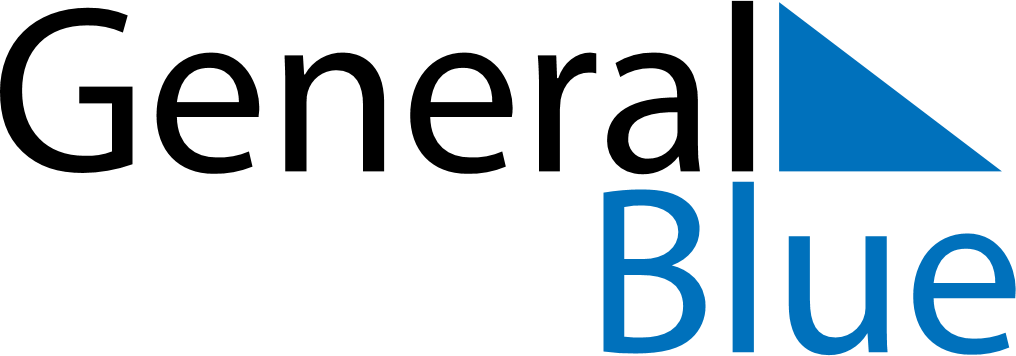 June 2024June 2024June 2024June 2024June 2024June 2024June 2024Teni, Tamil Nadu, IndiaTeni, Tamil Nadu, IndiaTeni, Tamil Nadu, IndiaTeni, Tamil Nadu, IndiaTeni, Tamil Nadu, IndiaTeni, Tamil Nadu, IndiaTeni, Tamil Nadu, IndiaSundayMondayMondayTuesdayWednesdayThursdayFridaySaturday1Sunrise: 5:57 AMSunset: 6:38 PMDaylight: 12 hours and 40 minutes.23345678Sunrise: 5:57 AMSunset: 6:38 PMDaylight: 12 hours and 40 minutes.Sunrise: 5:57 AMSunset: 6:38 PMDaylight: 12 hours and 40 minutes.Sunrise: 5:57 AMSunset: 6:38 PMDaylight: 12 hours and 40 minutes.Sunrise: 5:58 AMSunset: 6:38 PMDaylight: 12 hours and 40 minutes.Sunrise: 5:58 AMSunset: 6:39 PMDaylight: 12 hours and 41 minutes.Sunrise: 5:58 AMSunset: 6:39 PMDaylight: 12 hours and 41 minutes.Sunrise: 5:58 AMSunset: 6:39 PMDaylight: 12 hours and 41 minutes.Sunrise: 5:58 AMSunset: 6:39 PMDaylight: 12 hours and 41 minutes.910101112131415Sunrise: 5:58 AMSunset: 6:40 PMDaylight: 12 hours and 41 minutes.Sunrise: 5:58 AMSunset: 6:40 PMDaylight: 12 hours and 41 minutes.Sunrise: 5:58 AMSunset: 6:40 PMDaylight: 12 hours and 41 minutes.Sunrise: 5:58 AMSunset: 6:40 PMDaylight: 12 hours and 41 minutes.Sunrise: 5:58 AMSunset: 6:40 PMDaylight: 12 hours and 42 minutes.Sunrise: 5:59 AMSunset: 6:41 PMDaylight: 12 hours and 42 minutes.Sunrise: 5:59 AMSunset: 6:41 PMDaylight: 12 hours and 42 minutes.Sunrise: 5:59 AMSunset: 6:41 PMDaylight: 12 hours and 42 minutes.1617171819202122Sunrise: 5:59 AMSunset: 6:42 PMDaylight: 12 hours and 42 minutes.Sunrise: 5:59 AMSunset: 6:42 PMDaylight: 12 hours and 42 minutes.Sunrise: 5:59 AMSunset: 6:42 PMDaylight: 12 hours and 42 minutes.Sunrise: 6:00 AMSunset: 6:42 PMDaylight: 12 hours and 42 minutes.Sunrise: 6:00 AMSunset: 6:42 PMDaylight: 12 hours and 42 minutes.Sunrise: 6:00 AMSunset: 6:42 PMDaylight: 12 hours and 42 minutes.Sunrise: 6:00 AMSunset: 6:43 PMDaylight: 12 hours and 42 minutes.Sunrise: 6:00 AMSunset: 6:43 PMDaylight: 12 hours and 42 minutes.2324242526272829Sunrise: 6:01 AMSunset: 6:43 PMDaylight: 12 hours and 42 minutes.Sunrise: 6:01 AMSunset: 6:43 PMDaylight: 12 hours and 42 minutes.Sunrise: 6:01 AMSunset: 6:43 PMDaylight: 12 hours and 42 minutes.Sunrise: 6:01 AMSunset: 6:43 PMDaylight: 12 hours and 42 minutes.Sunrise: 6:01 AMSunset: 6:44 PMDaylight: 12 hours and 42 minutes.Sunrise: 6:02 AMSunset: 6:44 PMDaylight: 12 hours and 42 minutes.Sunrise: 6:02 AMSunset: 6:44 PMDaylight: 12 hours and 42 minutes.Sunrise: 6:02 AMSunset: 6:44 PMDaylight: 12 hours and 42 minutes.30Sunrise: 6:02 AMSunset: 6:44 PMDaylight: 12 hours and 42 minutes.